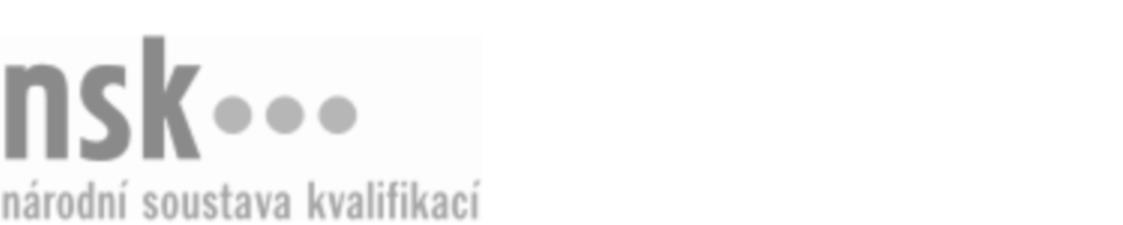 Kvalifikační standardKvalifikační standardKvalifikační standardKvalifikační standardKvalifikační standardKvalifikační standardKvalifikační standardKvalifikační standardKnihovník specialista akvizitér / knihovnice specialistka akvizitérka (kód: 72-014-T) Knihovník specialista akvizitér / knihovnice specialistka akvizitérka (kód: 72-014-T) Knihovník specialista akvizitér / knihovnice specialistka akvizitérka (kód: 72-014-T) Knihovník specialista akvizitér / knihovnice specialistka akvizitérka (kód: 72-014-T) Knihovník specialista akvizitér / knihovnice specialistka akvizitérka (kód: 72-014-T) Knihovník specialista akvizitér / knihovnice specialistka akvizitérka (kód: 72-014-T) Knihovník specialista akvizitér / knihovnice specialistka akvizitérka (kód: 72-014-T) Autorizující orgán:Ministerstvo kulturyMinisterstvo kulturyMinisterstvo kulturyMinisterstvo kulturyMinisterstvo kulturyMinisterstvo kulturyMinisterstvo kulturyMinisterstvo kulturyMinisterstvo kulturyMinisterstvo kulturyMinisterstvo kulturyMinisterstvo kulturySkupina oborů:Publicistika, knihovnictví a informatika (kód: 72)Publicistika, knihovnictví a informatika (kód: 72)Publicistika, knihovnictví a informatika (kód: 72)Publicistika, knihovnictví a informatika (kód: 72)Publicistika, knihovnictví a informatika (kód: 72)Publicistika, knihovnictví a informatika (kód: 72)Týká se povolání:Knihovník specialistaKnihovník specialistaKnihovník specialistaKnihovník specialistaKnihovník specialistaKnihovník specialistaKnihovník specialistaKnihovník specialistaKnihovník specialistaKnihovník specialistaKnihovník specialistaKnihovník specialistaKvalifikační úroveň NSK - EQF:777777Odborná způsobilostOdborná způsobilostOdborná způsobilostOdborná způsobilostOdborná způsobilostOdborná způsobilostOdborná způsobilostNázevNázevNázevNázevNázevÚroveňÚroveňZajištění specializovaných akvizičních činností v knihovnáchZajištění specializovaných akvizičních činností v knihovnáchZajištění specializovaných akvizičních činností v knihovnáchZajištění specializovaných akvizičních činností v knihovnáchZajištění specializovaných akvizičních činností v knihovnách77Strategické plánování v oblasti akviziceStrategické plánování v oblasti akviziceStrategické plánování v oblasti akviziceStrategické plánování v oblasti akviziceStrategické plánování v oblasti akvizice77Formální a obsahová analýza odborného cizojazyčného textu, rychlé čteníFormální a obsahová analýza odborného cizojazyčného textu, rychlé čteníFormální a obsahová analýza odborného cizojazyčného textu, rychlé čteníFormální a obsahová analýza odborného cizojazyčného textu, rychlé čteníFormální a obsahová analýza odborného cizojazyčného textu, rychlé čtení77Ovládání automatizovaného knihovního systémuOvládání automatizovaného knihovního systémuOvládání automatizovaného knihovního systémuOvládání automatizovaného knihovního systémuOvládání automatizovaného knihovního systému66Vyhledávání bibliografických a faktografických informací ze specializovaných zdrojů, jejich ověřování a správa bází datVyhledávání bibliografických a faktografických informací ze specializovaných zdrojů, jejich ověřování a správa bází datVyhledávání bibliografických a faktografických informací ze specializovaných zdrojů, jejich ověřování a správa bází datVyhledávání bibliografických a faktografických informací ze specializovaných zdrojů, jejich ověřování a správa bází datVyhledávání bibliografických a faktografických informací ze specializovaných zdrojů, jejich ověřování a správa bází dat77Strategické plánování v oblasti knihovnictví a informačních služeb a systémůStrategické plánování v oblasti knihovnictví a informačních služeb a systémůStrategické plánování v oblasti knihovnictví a informačních služeb a systémůStrategické plánování v oblasti knihovnictví a informačních služeb a systémůStrategické plánování v oblasti knihovnictví a informačních služeb a systémů77Odborná komunikace (včetně cizojazyčné) se čtenáři, uživateli a zákazníky v knihovnáchOdborná komunikace (včetně cizojazyčné) se čtenáři, uživateli a zákazníky v knihovnáchOdborná komunikace (včetně cizojazyčné) se čtenáři, uživateli a zákazníky v knihovnáchOdborná komunikace (včetně cizojazyčné) se čtenáři, uživateli a zákazníky v knihovnáchOdborná komunikace (včetně cizojazyčné) se čtenáři, uživateli a zákazníky v knihovnách66Vzdělávání pracovníků knihovenVzdělávání pracovníků knihovenVzdělávání pracovníků knihovenVzdělávání pracovníků knihovenVzdělávání pracovníků knihoven77Knihovník specialista akvizitér / knihovnice specialistka akvizitérka,  29.03.2024 3:18:57Knihovník specialista akvizitér / knihovnice specialistka akvizitérka,  29.03.2024 3:18:57Knihovník specialista akvizitér / knihovnice specialistka akvizitérka,  29.03.2024 3:18:57Knihovník specialista akvizitér / knihovnice specialistka akvizitérka,  29.03.2024 3:18:57Strana 1 z 2Strana 1 z 2Kvalifikační standardKvalifikační standardKvalifikační standardKvalifikační standardKvalifikační standardKvalifikační standardKvalifikační standardKvalifikační standardPlatnost standarduPlatnost standarduPlatnost standarduPlatnost standarduPlatnost standarduPlatnost standarduPlatnost standarduStandard je platný od: 21.10.2022Standard je platný od: 21.10.2022Standard je platný od: 21.10.2022Standard je platný od: 21.10.2022Standard je platný od: 21.10.2022Standard je platný od: 21.10.2022Standard je platný od: 21.10.2022Knihovník specialista akvizitér / knihovnice specialistka akvizitérka,  29.03.2024 3:18:57Knihovník specialista akvizitér / knihovnice specialistka akvizitérka,  29.03.2024 3:18:57Knihovník specialista akvizitér / knihovnice specialistka akvizitérka,  29.03.2024 3:18:57Knihovník specialista akvizitér / knihovnice specialistka akvizitérka,  29.03.2024 3:18:57Strana 2 z 2Strana 2 z 2